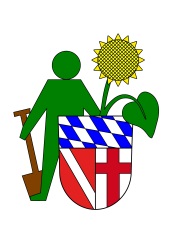 Online-Seminarreihe: Anlage, Gestaltung und Pflege von Hausgärten Wollen Sie Ihren Garten neu anlegen, verändern oder mehr über dessen Pflege erfahren? Dann lädt Sie der Kreisverband Regensburg für Gartenkultur und Landespflege zu seiner Seminarreihe ein „Anlage, Gestaltung und Pflege von Hausgärten“ mit folgenden Themen:Dienstag, 01.02.202218:00 – 19:30 UhrWie soll mein Garten aussehen?Grundlagen der Planung und Gartengestaltung mit Wegen, Plätzen, Fassadenbegrünung u.v.m.Referentin: Christine Gietl, Fachberatung für Gartenkultur und LandespflegeDienstag, 08.02.202218:00 – 19:30 UhrLebendiger Boden – Grundlage des GartensHinweise zur Bodenpflege und Düngung im Garten.Referent: Josef Sedlmeier, Fachberatung für Gartenkultur und LandespflegeDienstag, 15.02.202218:00 – 19:30 UhrGesundes und Leckeres aus dem eigenen GartenGemüse, Kräuter und Obst erfolgreich anbauen und pflegen.Referent: Torsten Mierswa, Fachberatung für Gartenkultur und LandespflegeDienstag, 22.02.202218:00 – 19:30 UhrPflanzenvielfalt im GartenHinweise zur Verwendung von Bäumen, Sträuchern und Stauden zur ansprechenden und naturnahen Gartengestaltung.Referentin: Stefanie Grünauer, Fachberatung für Gartenkultur und Landespflege Die Vorträge finden Online statt. Die Teilnahme ist kostenlos aber ganz bestimmt nicht umsonst.Eine Anmeldung zu den einzelnen Vorträgen ist zwingend erforderlich. Wichtig ist der Hinweis ob Sie an der gesamten Seminarreihe oder nur an einem Einzeltermin teilnehmen möchten.  Anmeldung zur Online Teilnahme unter: gruene.stunde@lra-regensburg.deFragen zur Veranstaltungsreihe richten Sie an:Christine Gietl, Fachberatung für Gartenkultur und Landespflege, 0941 4009-619Stefanie Grünauer, Fachberatung für Gartenkultur und Landespflege, 0941 4009-792 Bildunterschrift: Der Garten als Erholungsraum für uns Menschen und Lebensraum für zahlreiche TiereFoto: Stephanie FleinerKreisverband Regensburg für Gartenkultur und Landespflege / Altmühlstr. 3 / 93059 RegensburgGeschäftsführerin Stephanie Fleiner / Mitarbeiterin der GS Birgit BöhmTel.: 0941 4009 – 370 / -550E-Mail: info@kv-gartenbauvereine-regensburg.deInternet: www.kv-gartenbauvereine-regensburg.de